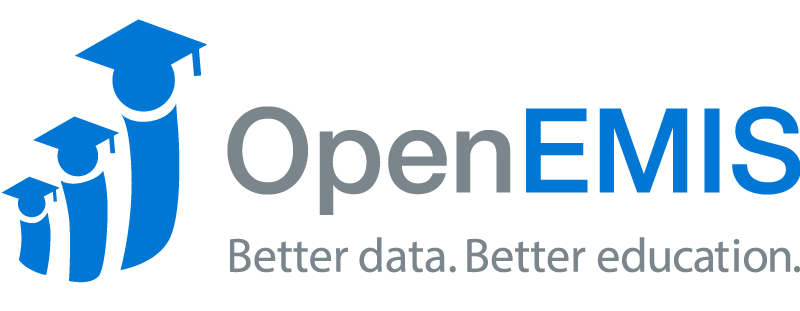 OpenEMIS Student ProfilePlaceholders for Student Profile TemplateGeneralGeneralGeneralNameModulePlaceholderInstitution NameInstitutions > General > Overview${Institutions.name}Institution CodeInstitutions > General > Overview${Institutions.code}Profile Academic PeriodInstitutions > Profile > Institutions${Profiles.academic_period.name} Profile Academic NameInstitutions > Profile > Institutions${Profiles.name}Student PhotoInstitutions > Student > General ${"image":{"displayValue":"StudentUsers.photo_content","imageWidth":"80","imageMarginLeft":"20","imageMarginTop":"5"}}NameInstitutions > Student > General${StudentUsers.name}Date of BirthInstitutions > Student > General${StudentUsers.date_of_birth}GenderInstitutions > Student > General${StudentUsers.gender}AddressInstitutions > Student > General${StudentUsers.address}DemographicInstitutions > Student > General${StudentDemographics.demographic_type_name}ContactInstitutions > Student > General${StudentContacts.contact}EmailInstitutions > Student > General${StudentUsers.email}OpenEMIS NoInstitutions > Student > General${StudentUsers.openemis_no}NationalityInstitutions > Student > General${StudentNationalities.name}National IDInstitutions > Student > General${StudentUsers.identity_number}Area Level${StudentAreas.area_administrative_level}Area${StudentAreas.area_administrative_name}House${StudentHouses.name}RisksRisksRisksNameModulePlaceholderRisksRisksRisksRisk IndexInstitution > Student > Academic${"match": {"displayValue": "StudentRisks.total_risk","rows": {"matchFrom": "StudentRisks.id","matchTo": "StudentRisks.id"}}}Risk ValuesInstitution > Student > Academic${"match": {"displayValue": "StudentRisks.criteria","rows": {"matchFrom": "StudentRisks.id","matchTo": "StudentRisks.id"}}}ClassesClassesClassesNameModulePlaceholderAcademic Information - ClassesAcademic Information - ClassesAcademic Information - ClassesYearInstitution > Student > Academic${"match": {"displayValue": "StudentClasses.academic_period","rows": {"matchFrom": "StudentClasses.id","matchTo": "StudentClasses.id"}}}Education GradeInstitution > Student > Academic${"repeatRows": {"displayValue": "StudentClasses.education_grade","rows": {"matchFrom": "StudentClasses.id","matchTo": "StudentClasses.id"}}}ClassesInstitution > Student > Academic${"match": {"displayValue": "StudentClasses.name","rows": {"matchFrom": "StudentClasses.id","matchTo": "StudentClasses.id"}}}Start DateInstitution > Student > Academic${"match": {"displayValue": "StudentClasses.start_date","type": "date","format":"d/m/Y","rows": {"matchFrom": "StudentClasses.id","matchTo": "StudentClasses.id"}}}End DateInstitution > Student > Academic${"match": {"displayValue": "StudentClasses.end_date","type": "date","format":"d/m/Y","rows": {"matchFrom": "StudentClasses.id","matchTo": "StudentClasses.id"}}}StatusInstitution > Student > Academic${"match": {"displayValue": "StudentClasses.status","rows": {"matchFrom": "StudentClasses.id","matchTo": "StudentClasses.id"}}}Co-CurricularCo-CurricularCo-CurricularNameModulePlaceholderAcademic Information – Co-CurricularAcademic Information – Co-CurricularAcademic Information – Co-CurricularSubjectsInstitution > Student > Academic${"repeatRows": {"displayValue": "StudentSubjects.name","rows": {"matchFrom": "StudentSubjects.id","matchTo": "StudentSubjects.id"}}}ExtracurricularInstitution > Student > Academic${"repeatRows": {"displayValue": "StudentExtracurriculars.name","rows": {"matchFrom": "StudentExtracurriculars.id","matchTo": "StudentExtracurriculars.id"}}}Awards Institution > Student > Academic${"match": {"displayValue": "StudentAwards.award","rows": {"matchFrom": "StudentAwards.id","matchTo": "StudentAwards.id"}}}AbsencesAbsencesAbsencesNameModulePlaceholderAbsencesAbsencesAbsencesAbsences - ExcusedInstitution > Student > Academic${StudentTotalAbsences.total_excused_absences}Absences - UnexcusedInstitution > Student > Academic${StudentTotalAbsences.total_unexcused_absences}LateInstitution > Student > Academic${StudentTotalAbsences.total_late}Absences - TotalInstitution > Student > Academic${StudentTotalAbsences.total_number_of_absences}Absences per monthAbsences per monthAbsences per monthAbsence Month eg. January, February etc. Institution > Student > Academic${"match": {"displayValue": "StudentAbsences.month","rows": {"matchFrom": "StudentAbsences.month","matchTo": "StudentAbsences.month"}}}Number of Days Absent Institution > Student > Academic${"match": {"displayValue": "StudentAbsences.number_of_days","rows": {"matchFrom": "StudentAbsences.number_of_days","matchTo": "StudentAbsences.number_of_days"}}}BehavioursBehavioursBehavioursNameModulePlaceholderAcademic Information - BehavioursAcademic Information - BehavioursAcademic Information - BehavioursNo. Institution > Student > Academic${"repeatRows":{"displayValue":"StudentBehaviours.i"}}TitleInstitution > Student > Academic${"match": {"displayValue": "StudentBehaviours.title","rows": {"matchFrom": "StudentBehaviours.id","matchTo": "StudentBehaviours.id"}}}DescriptionInstitution > Student > Academic${"match": {"displayValue": "StudentBehaviours.description","rows": {"matchFrom": "StudentBehaviours.id","matchTo": "StudentBehaviours.id"}}}ActionInstitution > Student > Academic${"match": {"displayValue": "StudentBehaviours.action","rows": {"matchFrom": "StudentBehaviours.id","matchTo": "StudentBehaviours.id"}}}CategoryInstitution > Student > Academic${"match": {"displayValue": "StudentBehaviours.category_name","rows": {"matchFrom": "StudentBehaviours.id","matchTo": "StudentBehaviours.id"}}}DateInstitution > Student > Academic${"match": {"displayValue": "StudentBehaviours.date_of_behaviour","type": "date","format":"d/m/Y","rows": {"matchFrom": "StudentBehaviours.id","matchTo": "StudentBehaviours.id"}}}TimeInstitution > Student > Academic${"match": {"displayValue": "StudentBehaviours.time_of_behaviour","type": "time","format":"H:i:s","rows": {"matchFrom": "StudentBehaviours.id","matchTo": "StudentBehaviours.id"}}}Health RecordsHealth RecordsHealth RecordsNameModulePlaceholderHealth RecordsHealth RecordsHealth RecordsBlood TypeInstitution > Student > Health${StudentHealths.blood_type}Doctor NameInstitution > Student > Health${StudentHealths.doctor_name}Doctor ContactInstitution > Student > Health${StudentHealths.doctor_contact}Medical FacilityInstitution > Student > Health${StudentHealths.medical_facility}Health InsuranceInstitution > Student > Health${StudentHealths.health_insurance}DateInstitution > Student > Health${"repeatRows": {"displayValue": "StudentHealthConsultations.date","type": "date","format":"d/m/Y","rows": {"matchFrom": "StudentHealthConsultations.id","matchTo": "StudentHealthConsultations.id"}}}Consultation TypeInstitution > Student > Health${"match": {"displayValue": "StudentHealthConsultations.consultation_type","rows": {"matchFrom": "StudentHealthConsultations.id","matchTo": "StudentHealthConsultations.id"}}}DescriptionInstitution > Student > Health${"match": {"displayValue": "StudentHealthConsultations.description","rows": {"matchFrom": "StudentHealthConsultations.id","matchTo": "StudentHealthConsultations.id"}}}TreatmentInstitution > Student > Health${"match": {"displayValue": "StudentHealthConsultations.treatment","rows": {"matchFrom": "StudentHealthConsultations.id","matchTo": "StudentHealthConsultations.id"}}}CounsellingsCounsellingsCounsellingsNameModulePlaceholderCounsellingsCounsellingsCounsellingsGuidance TypeInstitution > Student > Counselling${"repeatRows": {"displayValue": "StudentCounsellings.guidance_type","rows": {"matchFrom": "StudentCounsellings.id","matchTo": "StudentCounsellings.id"}}}DateInstitution > Student > Counselling${"repeatRows": {"displayValue": "StudentCounsellings.date","type": "date","format":"d/m/Y","rows": {"matchFrom": "StudentCounsellings.id","matchTo": "StudentCounsellings.id"}}}InterventionInstitution > Student > Counselling${"repeatRows": {"displayValue": "StudentCounsellings.intervention","rows": {"matchFrom": "StudentCounsellings.id","matchTo": "StudentCounsellings.id"}}}DescriptionInstitution > Student > Counselling${"repeatRows": {"displayValue": "StudentCounsellings.description","rows": {"matchFrom": "StudentCounsellings.id","matchTo": "StudentCounsellings.id"}}}